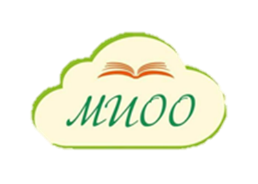 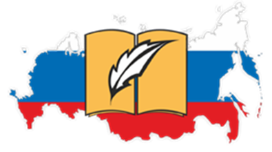 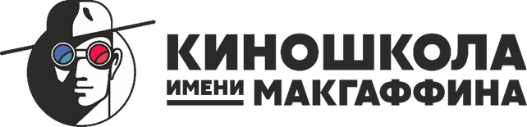 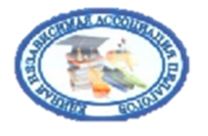 Уважаемые коллеги!26 ноября 2016 года (суббота) в 11.00 состоится работа Методической школы «Литература в киноискусстве» для педагогов и всех участников проекта «Художественный текст и кинотекст» и Городской метапредметной детско-взрослой читательской конференции «Современный кинематограф, и Я-читатель»Время регистрации: 10.30- 10. 50Режим работы методической школы 11.00 – 14.30.В программе (см. ниже) 4 мастер-класса, которые будут проходить по два одновременно в двух аудиториях с перерывом на кофе-брейк. Продолжительность каждого мастер-класса 1час 20 минут. Адрес: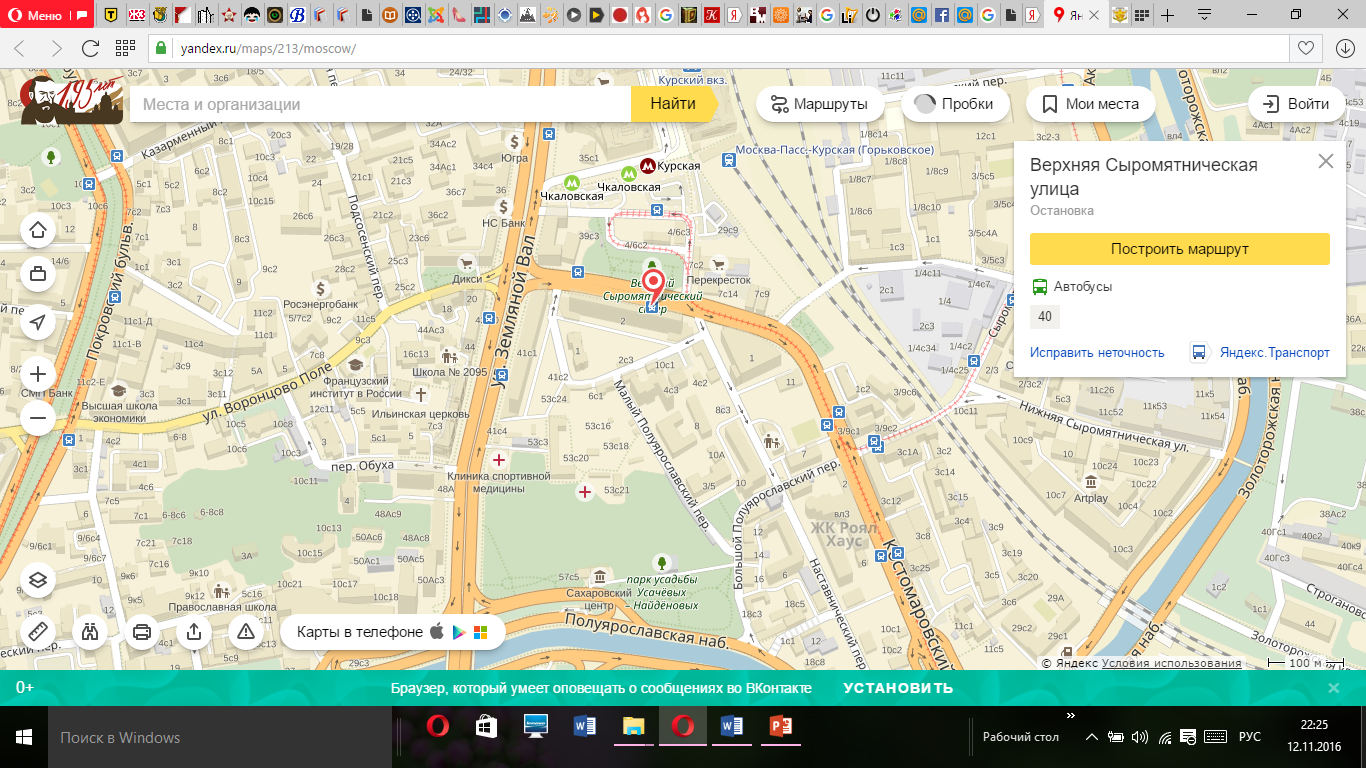 Москва, Большой Полуярославский переулок, д. 7. Станция метро: Курская (выход к переходу на Чкаловскую)/Чкаловская – выход к трамвайному кругу. Выйдя из метро, поворачиваем направо к конечной трамвайной остановке. Идем вдоль путей прямо до пересечения с Верхней Сыромятнической улицей (напротив будет магазин Голден Гросс), переходим на противоположную сторону и продолжаем движение вниз мимо визового центра Великобритании, далее забора лицея. Поворачиваем налево. Вход в здание лицея расположен слева по ходу движения.Контакты:8-903-725-59-14 Юнусова Бахаргуль Сафаровна8-901-786-08-70 Ганабова Оксана АнатольевнаЖдем Вас, дорогие друзья!Программа методической школыМастер класс №1. Сценаристика.“От слов к кадрам: как создать сценарий для экранизации” Правила перевода художественного произведения с литературного языка на киноязык.Ведущая – Галия Фатхутдинова, актриса, режиссер, педагог, выпускница Санкт-Петербургской государственной академии театрального искусства (мастерская С.Д.Черкасского) и режиссерской лаборатории «КультБюро», преподаватель мастерства актера и основы режиссуры в киношколе им. МакГаффина.В программе:- основы киноязыка и его отличие от языка художественной литературы; - жанры и законы драматургии в кино;- киноинтерпретация как средство самовыражения автора;- основные правила визуализации текста и создания кинообразов;чувства, характеры, биографии героев / ход времени и очередность сцен / пространственные решения / детали и символы;- сценарий как документ: особенности оформления.Мастер-класс №2. Режиссура.“От идеи до монтажа: режиссура короткого метра”Основные этапы создания фильма и роль режиссераВедущая – Галия Фатхутдинова, актриса, режиссер, педагог, выпускница Санкт-Петербургской государственной академии театрального искусства (мастерская С.Д.Черкасского) и режиссерской лаборатории «КультБюро», преподаватель мастерства актера и основы режиссуры в киношколе им. МакГаффина для детей и молодежи.В программе:- киноинтерпретация литературного текста: основные правила;-притча, триллер, нуар и другие жанры в кино: особенности и приемы; -свет, цвет, темпоритм и другие инструменты создания атмосферы;-режиссерский сценарий, раскадровки и планировки;-работа режиссера с актером или без него;-кто и что может понадобиться на съемочной площадке;-постпродакшн: основы монтажа и звукового оформления.Мастер-класс №3. Съемка.“Операторское мастерство”Основные принципы работы с камерой, светом и звуком.Ведущий - Денис Ферябников, креативный продюсер, оператор, монтажер; выпусник МГУКИ (МАСС-Медиа), МосГУ (режиссер рекламы) и Wordshop BBDO. Креативный директор компании Sinzion.В программе:-выбор техники для съемки и базовые принципы работы с ней;-законы построения кадра;-крупность планов, точка съемки, движение камеры;-направление взгляда в кадре и правило 180 градусов;-правила монтажной съемки;-свет в кадре и запись звука.Мастер-класс №4Киноинтерпретация.Литературный текст в зеркале киноинтерпретаций. Основные формы взаимодействия. (на материале произведений о детях и подростках: «Манюня» Н. Абгарян и «Дом, в котором…» М. Петросян)Ведущая – Солдаткина Янина Викторовна, доктор филологических наук, профессор кафедры русской литературы ГОУ ВПО МПГУ.  В программе:- литература и киноинтерпретации: виды, цели и задачи экранизаций;- отечественный и зарубежный опыт экранизаций классических литературных произведений;- выбор литературного материала, сюжета, жанра, стилистики киноповествования;-литературные детали и их роль в создании кинотекста;-экранизация литературного текста как диалог с писателем.